АКАДЕМИЯ ПСИХОЛОГИИ И ПЕДАГОГИКИ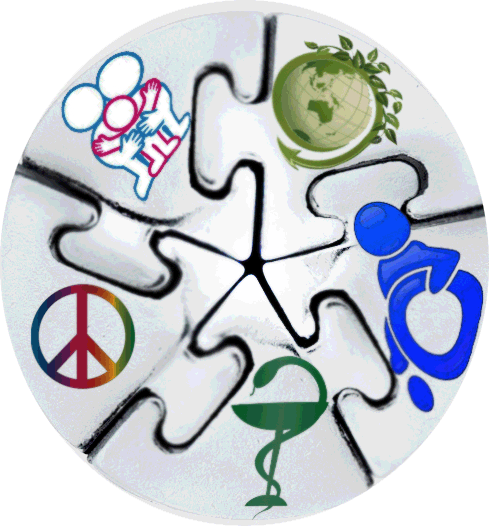 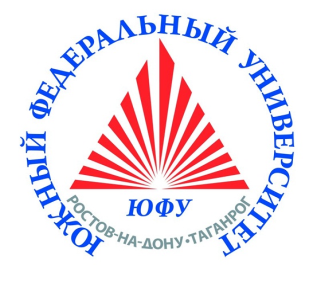 НОЦ «Развитие личности в контексте культуры и образования»СТУДЕНЧЕСКАЯ ЛАБОРАТОРИЯ «МЫ ГОВОРИМ ОБ ЭТОМ»является общественной организацией студентов ЮФУ, объединившихся на основе общности научных интересов и активно занимающихся научной, просветительской, исследовательской работой на кафедре организационной и возрастной психологии.Цель -  привлечения внимания студентов и общественности к актуальным проблемам развития людей в современном мире.Направление деятельности: -организация и проведение кино-лекций; -проведение дискуссий и круглых столов; -организация художественных и фото-выставок; -проведение научно-практических семинаров, студенческих конференций, форумов; -сотрудничество с образовательными учреждениями и общественными организациями; -проведение просветительской работы среди детей, подростков и молодежи.Состав студенческой лаборатории Руководство лабораторией:Лукьяненко Е.С. -руководитель студенческой лаборатории «Мы говорим об этом», к.пед.н., старший преподаватель кафедры организационной и возрастной психологии АПП ЮФУ. Колодько Виктория  – руководитель лаборатории от студенчества, студентка 3-го курса АПП направления подготовки «Психолого-педагогическое образование»  ЮФУ.Студенческий актив:Иовина Анна – ответственный по научно-исследовательской работе лаборатории, студентка 1-го года обучения по магистерской программе «Практическая психология образования»Синявцев Борис – креативный директор, студент 4-го года курса АПП ЮФУ;Колот Алина – ответственный по проектной деятельности лаборатории, студентка 4-го курса АПП ЮФУ;Дорохина Дарья - ответственный по просветительской деятельности лаборатории студентка 4-го курса АПП ЮФУ.Дизайнеры-оформитель:Журибеда Екатерина – фотограф, студентка 4 курса АПП ЮФУСлободская Инна – фотограф, студентка 4 курса АПП ЮФУТехническая поддержка:Алипов Алексей – студент 4 курса АПП ЮФУ.Модераторы официальной странички лаборатории: Ермаченко Мария – студентка 4 курса АПП ЮФУВергунова Алёна – студентка 4 курса АПП ЮФУМесто нахождения: г. Ростов-на-Дону, ул. Нагибина 13, каб.311. Официальная страничка лаборатории: http://vk.com/club52848803Основные мероприятия Дискуссия ко Всемирному Дню распространения информации об аутизме (09.04.13); Мероприятие, посвященное Международному Дню защиты детей (30.05.13): Кино-лекция к Международному Дню Защиты Детей; Фото-выставка «Дети прошлого и настоящего»;Active-work «Мир, который мы хотим» (12.09.13):Студенческий репортаж «Мир будущего глазами студентов» Дискуссия по вопросам перспектив развития мира в будущем – Просмотр видео-ряда по проблеме мероприятия;Коллективный художественный рисунокВсероссийский студенческий форум «Ребенок и его права» (12.12.13)Интерактивный чат;Теле-мост;Кино-лекцияИнтерактивное шоу, посвященное Дню Всех Влюбленных (14.02.14)Дискуссия ко Всемирному Дню распространения информации об аутизме (11.04.14)Psychological Battle (22.04.14)Мероприятия, посвященное Международному   Дню защиты   детей. (27.05.14- 04.06.14): кино-лекция;презентация  студенческих творческих проектов;фото-выставка «Игрушка из Детства»Всероссийский студенческий форум, посвященный 25-летию принятия конвенции о правах ребенка 20 ноября 1989 года. (20.11.14 – 26.11.14)Всероссийский студенческий форум, посвященный Дню семей. (10.05.15 - 31.05.15)Всероссийский студенческий форум, «права и обязанности ребенка: что мы знаем об этом?», посвященный принятию конвенции о правах ребенка (01.11.15-20.11.15)